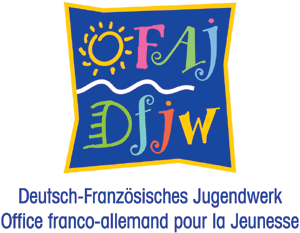           VERWENDUNGSNACHWEISLeiter (in) des ProgrammsLeiter (in) des ProgrammsLeiter (in) des ProgrammsLeiter (in) des ProgrammsLeiter (in) des ProgrammsLeiter (in) des ProgrammsLeiter (in) des ProgrammsLeiter (in) des ProgrammsLeiter (in) des ProgrammsLeiter (in) des ProgrammsLeiter (in) des ProgrammsName, VornameName, VornameName, VornameAlterAnschriftAnschriftTel.	FaxE-mailBerufBerufPädagogische QualifikationPädagogische QualifikationPädagogische QualifikationPädagogische QualifikationSprachliche QualifikationSprachliche QualifikationSprachliche QualifikationSprachliche QualifikationMitarbeiter (in) im LeitungsteamMitarbeiter (in) im LeitungsteamMitarbeiter (in) im LeitungsteamMitarbeiter (in) im LeitungsteamMitarbeiter (in) im LeitungsteamMitarbeiter (in) im LeitungsteamMitarbeiter (in) im LeitungsteamMitarbeiter (in) im LeitungsteamMitarbeiter (in) im LeitungsteamMitarbeiter (in) im LeitungsteamMitarbeiter (in) im LeitungsteamName, VornameName, VornameName, VornameAlterAnschriftAnschriftTel.	FaxE-mailBerufBerufPädagogische QualifikationPädagogische QualifikationPädagogische QualifikationPädagogische QualifikationSprachliche QualifikationSprachliche QualifikationSprachliche QualifikationSprachliche QualifikationName, VornameName, VornameName, VornameAlterAnschriftAnschriftTel.	FaxE-mailBerufBerufPädagogische QualifikationPädagogische QualifikationPädagogische QualifikationPädagogische QualifikationSprachliche QualifikationSprachliche QualifikationSprachliche QualifikationSprachliche QualifikationName, VornameName, VornameName, VornameAlterAnschriftAnschriftTel.	FaxE-mailBerufBerufPädagogische QualifikationPädagogische QualifikationPädagogische QualifikationPädagogische QualifikationSprachliche QualifikationSprachliche QualifikationSprachliche QualifikationSprachliche QualifikationName, VornameName, VornameName, VornameAlterAnschriftAnschriftTel.	FaxE-mailBerufBerufPädagogische QualifikationPädagogische QualifikationPädagogische QualifikationPädagogische QualifikationSprachliche QualifikationSprachliche QualifikationSprachliche QualifikationSprachliche QualifikationName, VornameName, VornameName, VornameAlterAnschriftAnschriftTel.	FaxE-mailBerufBerufPädagogische QualifikationPädagogische QualifikationPädagogische QualifikationPädagogische QualifikationSprachliche QualifikationSprachliche QualifikationSprachliche QualifikationSprachliche QualifikationName, VornameName, VornameName, VornameAlterAnschriftAnschriftTel.	FaxE-mailBerufBerufPädagogische QualifikationPädagogische QualifikationPädagogische QualifikationPädagogische QualifikationSprachliche QualifikationSprachliche QualifikationSprachliche QualifikationSprachliche QualifikationGruppenbegegnungenBitte getrenntes Blatt mit allen Informationen (Nr. 1-9) beifügenl. Wie ist das Programm tatsächlich durchgeführt worden ?2. Mit welchen pädagogischen Methoden und HilfsmitteIn wurde das Programm verwirklicht ?3. Wie wurde die sprachliche Verständigung während des Programms sichergestellt  ? Wurde eine Sprachanimation bzw. wurden sprachliche Aktivitäten während des Programms regelmäßig durchgeführt ?4. Welche Texte (Zeitungsartikel, "Lehrgangszeitung" usw.) wurden während des Programms oder danach verfaßt ? Bitte je ein Exemplar an das DFJW senden.5. Wie wurde das Programm ausgewertet ? Mit dem Leitungsteam, mit den TeiInehmern, mit der Organisation usw.?6. Welche Konsequenzen können aus den im Programm gemachten Erfahrungen gezogen werden ? (Zielvorstellung, Dauer des Programms, Aktivitäten, Zusammensetzung der Gruppe, Altersgruppierung, Behinderte usw.)7. Hat es sich um einen erstmaligen deutsch-französischen Austausch des örtlichen Trägers gehandelt ?8. lst eine weitere deutsch-französische Begegnung beabsichtigt ? Falls ja, bitte angeben mit wem, wann und wo.9. Sonstige Informationen.EinzelstipendienBitte getrenntes Blatt mit Bericht beifügenProgramme mit Teilnehmern aus einem DrittlandGruppenbegegnungenBitte getrenntes Blatt mit allen Informationen (Nr. 1-9) beifügenl. Wie ist das Programm tatsächlich durchgeführt worden ?2. Mit welchen pädagogischen Methoden und HilfsmitteIn wurde das Programm verwirklicht ?3. Wie wurde die sprachliche Verständigung während des Programms sichergestellt  ? Wurde eine Sprachanimation bzw. wurden sprachliche Aktivitäten während des Programms regelmäßig durchgeführt ?4. Welche Texte (Zeitungsartikel, "Lehrgangszeitung" usw.) wurden während des Programms oder danach verfaßt ? Bitte je ein Exemplar an das DFJW senden.5. Wie wurde das Programm ausgewertet ? Mit dem Leitungsteam, mit den TeiInehmern, mit der Organisation usw.?6. Welche Konsequenzen können aus den im Programm gemachten Erfahrungen gezogen werden ? (Zielvorstellung, Dauer des Programms, Aktivitäten, Zusammensetzung der Gruppe, Altersgruppierung, Behinderte usw.)7. Hat es sich um einen erstmaligen deutsch-französischen Austausch des örtlichen Trägers gehandelt ?8. lst eine weitere deutsch-französische Begegnung beabsichtigt ? Falls ja, bitte angeben mit wem, wann und wo.9. Sonstige Informationen.EinzelstipendienBitte getrenntes Blatt mit Bericht beifügenProgramme mit Teilnehmern aus einem DrittlandGruppenbegegnungenBitte getrenntes Blatt mit allen Informationen (Nr. 1-9) beifügenl. Wie ist das Programm tatsächlich durchgeführt worden ?2. Mit welchen pädagogischen Methoden und HilfsmitteIn wurde das Programm verwirklicht ?3. Wie wurde die sprachliche Verständigung während des Programms sichergestellt  ? Wurde eine Sprachanimation bzw. wurden sprachliche Aktivitäten während des Programms regelmäßig durchgeführt ?4. Welche Texte (Zeitungsartikel, "Lehrgangszeitung" usw.) wurden während des Programms oder danach verfaßt ? Bitte je ein Exemplar an das DFJW senden.5. Wie wurde das Programm ausgewertet ? Mit dem Leitungsteam, mit den TeiInehmern, mit der Organisation usw.?6. Welche Konsequenzen können aus den im Programm gemachten Erfahrungen gezogen werden ? (Zielvorstellung, Dauer des Programms, Aktivitäten, Zusammensetzung der Gruppe, Altersgruppierung, Behinderte usw.)7. Hat es sich um einen erstmaligen deutsch-französischen Austausch des örtlichen Trägers gehandelt ?8. lst eine weitere deutsch-französische Begegnung beabsichtigt ? Falls ja, bitte angeben mit wem, wann und wo.9. Sonstige Informationen.EinzelstipendienBitte getrenntes Blatt mit Bericht beifügenProgramme mit Teilnehmern aus einem DrittlandGruppenbegegnungenBitte getrenntes Blatt mit allen Informationen (Nr. 1-9) beifügenl. Wie ist das Programm tatsächlich durchgeführt worden ?2. Mit welchen pädagogischen Methoden und HilfsmitteIn wurde das Programm verwirklicht ?3. Wie wurde die sprachliche Verständigung während des Programms sichergestellt  ? Wurde eine Sprachanimation bzw. wurden sprachliche Aktivitäten während des Programms regelmäßig durchgeführt ?4. Welche Texte (Zeitungsartikel, "Lehrgangszeitung" usw.) wurden während des Programms oder danach verfaßt ? Bitte je ein Exemplar an das DFJW senden.5. Wie wurde das Programm ausgewertet ? Mit dem Leitungsteam, mit den TeiInehmern, mit der Organisation usw.?6. Welche Konsequenzen können aus den im Programm gemachten Erfahrungen gezogen werden ? (Zielvorstellung, Dauer des Programms, Aktivitäten, Zusammensetzung der Gruppe, Altersgruppierung, Behinderte usw.)7. Hat es sich um einen erstmaligen deutsch-französischen Austausch des örtlichen Trägers gehandelt ?8. lst eine weitere deutsch-französische Begegnung beabsichtigt ? Falls ja, bitte angeben mit wem, wann und wo.9. Sonstige Informationen.EinzelstipendienBitte getrenntes Blatt mit Bericht beifügenProgramme mit Teilnehmern aus einem DrittlandGruppenbegegnungenBitte getrenntes Blatt mit allen Informationen (Nr. 1-9) beifügenl. Wie ist das Programm tatsächlich durchgeführt worden ?2. Mit welchen pädagogischen Methoden und HilfsmitteIn wurde das Programm verwirklicht ?3. Wie wurde die sprachliche Verständigung während des Programms sichergestellt  ? Wurde eine Sprachanimation bzw. wurden sprachliche Aktivitäten während des Programms regelmäßig durchgeführt ?4. Welche Texte (Zeitungsartikel, "Lehrgangszeitung" usw.) wurden während des Programms oder danach verfaßt ? Bitte je ein Exemplar an das DFJW senden.5. Wie wurde das Programm ausgewertet ? Mit dem Leitungsteam, mit den TeiInehmern, mit der Organisation usw.?6. Welche Konsequenzen können aus den im Programm gemachten Erfahrungen gezogen werden ? (Zielvorstellung, Dauer des Programms, Aktivitäten, Zusammensetzung der Gruppe, Altersgruppierung, Behinderte usw.)7. Hat es sich um einen erstmaligen deutsch-französischen Austausch des örtlichen Trägers gehandelt ?8. lst eine weitere deutsch-französische Begegnung beabsichtigt ? Falls ja, bitte angeben mit wem, wann und wo.9. Sonstige Informationen.EinzelstipendienBitte getrenntes Blatt mit Bericht beifügenProgramme mit Teilnehmern aus einem DrittlandGruppenbegegnungenBitte getrenntes Blatt mit allen Informationen (Nr. 1-9) beifügenl. Wie ist das Programm tatsächlich durchgeführt worden ?2. Mit welchen pädagogischen Methoden und HilfsmitteIn wurde das Programm verwirklicht ?3. Wie wurde die sprachliche Verständigung während des Programms sichergestellt  ? Wurde eine Sprachanimation bzw. wurden sprachliche Aktivitäten während des Programms regelmäßig durchgeführt ?4. Welche Texte (Zeitungsartikel, "Lehrgangszeitung" usw.) wurden während des Programms oder danach verfaßt ? Bitte je ein Exemplar an das DFJW senden.5. Wie wurde das Programm ausgewertet ? Mit dem Leitungsteam, mit den TeiInehmern, mit der Organisation usw.?6. Welche Konsequenzen können aus den im Programm gemachten Erfahrungen gezogen werden ? (Zielvorstellung, Dauer des Programms, Aktivitäten, Zusammensetzung der Gruppe, Altersgruppierung, Behinderte usw.)7. Hat es sich um einen erstmaligen deutsch-französischen Austausch des örtlichen Trägers gehandelt ?8. lst eine weitere deutsch-französische Begegnung beabsichtigt ? Falls ja, bitte angeben mit wem, wann und wo.9. Sonstige Informationen.EinzelstipendienBitte getrenntes Blatt mit Bericht beifügenProgramme mit Teilnehmern aus einem DrittlandGruppenbegegnungenBitte getrenntes Blatt mit allen Informationen (Nr. 1-9) beifügenl. Wie ist das Programm tatsächlich durchgeführt worden ?2. Mit welchen pädagogischen Methoden und HilfsmitteIn wurde das Programm verwirklicht ?3. Wie wurde die sprachliche Verständigung während des Programms sichergestellt  ? Wurde eine Sprachanimation bzw. wurden sprachliche Aktivitäten während des Programms regelmäßig durchgeführt ?4. Welche Texte (Zeitungsartikel, "Lehrgangszeitung" usw.) wurden während des Programms oder danach verfaßt ? Bitte je ein Exemplar an das DFJW senden.5. Wie wurde das Programm ausgewertet ? Mit dem Leitungsteam, mit den TeiInehmern, mit der Organisation usw.?6. Welche Konsequenzen können aus den im Programm gemachten Erfahrungen gezogen werden ? (Zielvorstellung, Dauer des Programms, Aktivitäten, Zusammensetzung der Gruppe, Altersgruppierung, Behinderte usw.)7. Hat es sich um einen erstmaligen deutsch-französischen Austausch des örtlichen Trägers gehandelt ?8. lst eine weitere deutsch-französische Begegnung beabsichtigt ? Falls ja, bitte angeben mit wem, wann und wo.9. Sonstige Informationen.EinzelstipendienBitte getrenntes Blatt mit Bericht beifügenProgramme mit Teilnehmern aus einem DrittlandGruppenbegegnungenBitte getrenntes Blatt mit allen Informationen (Nr. 1-9) beifügenl. Wie ist das Programm tatsächlich durchgeführt worden ?2. Mit welchen pädagogischen Methoden und HilfsmitteIn wurde das Programm verwirklicht ?3. Wie wurde die sprachliche Verständigung während des Programms sichergestellt  ? Wurde eine Sprachanimation bzw. wurden sprachliche Aktivitäten während des Programms regelmäßig durchgeführt ?4. Welche Texte (Zeitungsartikel, "Lehrgangszeitung" usw.) wurden während des Programms oder danach verfaßt ? Bitte je ein Exemplar an das DFJW senden.5. Wie wurde das Programm ausgewertet ? Mit dem Leitungsteam, mit den TeiInehmern, mit der Organisation usw.?6. Welche Konsequenzen können aus den im Programm gemachten Erfahrungen gezogen werden ? (Zielvorstellung, Dauer des Programms, Aktivitäten, Zusammensetzung der Gruppe, Altersgruppierung, Behinderte usw.)7. Hat es sich um einen erstmaligen deutsch-französischen Austausch des örtlichen Trägers gehandelt ?8. lst eine weitere deutsch-französische Begegnung beabsichtigt ? Falls ja, bitte angeben mit wem, wann und wo.9. Sonstige Informationen.EinzelstipendienBitte getrenntes Blatt mit Bericht beifügenProgramme mit Teilnehmern aus einem DrittlandThemaThemaThemaName der Partner-Organisation aus dem DrittlandName der Partner-Organisation aus dem DrittlandName der Partner-Organisation aus dem DrittlandName der Partner-Organisation aus dem DrittlandName der Partner-Organisation aus dem DrittlandName der Partner-Organisation aus dem DrittlandName der Partner-Organisation aus dem DrittlandAnschriftAnschriftAnschriftAnschriftLandTelefonTelefonTelefonTelefonTelefonTelefaxE-mailE-mailDer / Die Unterzeichner(in)Der / Die Unterzeichner(in)Der / Die Unterzeichner(in)(Name und Funktion des / der Vertretungsberechtigten des örtlichen Trägers / des Einzelantragsstellers)(Name und Funktion des / der Vertretungsberechtigten des örtlichen Trägers / des Einzelantragsstellers)(Name und Funktion des / der Vertretungsberechtigten des örtlichen Trägers / des Einzelantragsstellers)(Name und Funktion des / der Vertretungsberechtigten des örtlichen Trägers / des Einzelantragsstellers)(Name und Funktion des / der Vertretungsberechtigten des örtlichen Trägers / des Einzelantragsstellers)(Name und Funktion des / der Vertretungsberechtigten des örtlichen Trägers / des Einzelantragsstellers)(Name und Funktion des / der Vertretungsberechtigten des örtlichen Trägers / des Einzelantragsstellers)Telefon(Vorwahl)(Vorwahl)(Vorwahl)(Rufnummer)(Rufnummer)(Rufnummer)versichert die Richtigkeit der gemachten Angaben und erkennt die Richtlinien des Deutsch-Französischen Jugendwerks an. Er / Sie versichert zugleich, mit seinem / ihrem französischen Partner abgesprochen zu haben, daß dieser für das auf Seite 1 bezeichnete Programm keinen eigenen Antrag stellen wird.versichert die Richtigkeit der gemachten Angaben und erkennt die Richtlinien des Deutsch-Französischen Jugendwerks an. Er / Sie versichert zugleich, mit seinem / ihrem französischen Partner abgesprochen zu haben, daß dieser für das auf Seite 1 bezeichnete Programm keinen eigenen Antrag stellen wird.versichert die Richtigkeit der gemachten Angaben und erkennt die Richtlinien des Deutsch-Französischen Jugendwerks an. Er / Sie versichert zugleich, mit seinem / ihrem französischen Partner abgesprochen zu haben, daß dieser für das auf Seite 1 bezeichnete Programm keinen eigenen Antrag stellen wird.versichert die Richtigkeit der gemachten Angaben und erkennt die Richtlinien des Deutsch-Französischen Jugendwerks an. Er / Sie versichert zugleich, mit seinem / ihrem französischen Partner abgesprochen zu haben, daß dieser für das auf Seite 1 bezeichnete Programm keinen eigenen Antrag stellen wird.versichert die Richtigkeit der gemachten Angaben und erkennt die Richtlinien des Deutsch-Französischen Jugendwerks an. Er / Sie versichert zugleich, mit seinem / ihrem französischen Partner abgesprochen zu haben, daß dieser für das auf Seite 1 bezeichnete Programm keinen eigenen Antrag stellen wird.versichert die Richtigkeit der gemachten Angaben und erkennt die Richtlinien des Deutsch-Französischen Jugendwerks an. Er / Sie versichert zugleich, mit seinem / ihrem französischen Partner abgesprochen zu haben, daß dieser für das auf Seite 1 bezeichnete Programm keinen eigenen Antrag stellen wird.versichert die Richtigkeit der gemachten Angaben und erkennt die Richtlinien des Deutsch-Französischen Jugendwerks an. Er / Sie versichert zugleich, mit seinem / ihrem französischen Partner abgesprochen zu haben, daß dieser für das auf Seite 1 bezeichnete Programm keinen eigenen Antrag stellen wird.,den(Rechtsverbindliche Unterschrift)Entscheidung der mitverantwortlichen ZentralstelleEntscheidung der mitverantwortlichen ZentralstelleEntscheidung der mitverantwortlichen ZentralstelleEntscheidung der mitverantwortlichen ZentralstelleDatumUnterschriftDieses Feld ist vom DFJW auszufüllenDieses Feld ist vom DFJW auszufüllenDieses Feld ist vom DFJW auszufüllenDieses Feld ist vom DFJW auszufüllenDieses Feld ist vom DFJW auszufüllenDieses Feld ist vom DFJW auszufüllenEndgültiger Zuschuss :€€€€Anzahlung :€€€€Restbetrag :€Rückzahlung :€